                             22 февраля ЗЦД  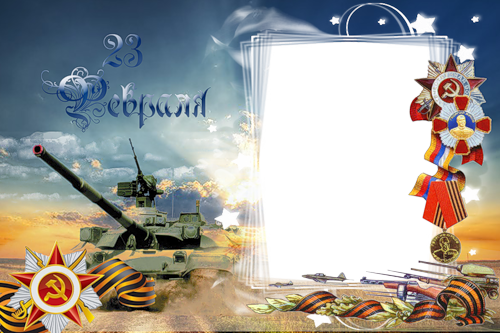          ВЕЧЕР                         ОТДЫХА                                                  Начало: 21-00                                  Цена: 100 рублей                                                                       Внимание!                                         Акция «Приди вовремя                                            и получи скидку 50%»!